Gregorio Travel   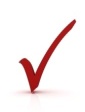 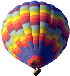    International Travel ServiceTOUR DEL CILENTO DAL 7 al AL 13  MAGGIO 2014 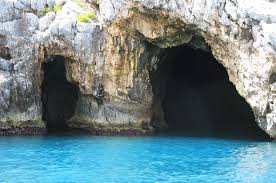 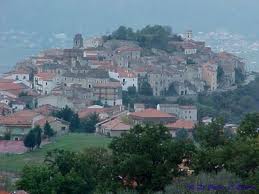 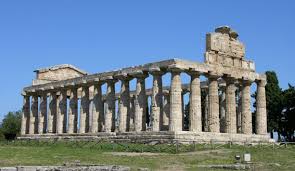 07/05/2014 TORINO/SALERNO/ATENA LUCANA(CIRCA Partenza alle 21.55 dalla stazione ferroviaria di Torino Porta Nuova arrivo giorno 8/05/2014 alla stazione ferroviaria di Salerno alle 09:12. Partenza in pullman per Atena Lucana.Sistemazione in albergo nelle camere riservate. Pranzo in hotel. Pomeriggio escursione, con guida, a Teggiano, uno dei centri medievali storicamente più importanti della provincia salernitana.  In serata rientro in albergo. 
Cena e pernottamento. 09/05/2014: ATENA LUCANAPrima colazione in albergo. Escursione, con guida, alla scoperta della costa occidentale del Golfo di Policastro, tra le più suggestive d’Italia. Soste per le visite di Marina di Camerota e di Palinuro. Marina di Camerota, rinomata località balneare sia per la qualità delle acque, sia per il contesto naturale essendo immersa fra colline ricche della tipica macchia mediterranea. Per questo è conosciuta come la “perla del Cilento”. Palinuro, piccolo paese incastonato tra gli scogli del Cilento, costituisce uno dei tratti di costa meglio conservati, protetti e incontaminati.Pranzo  libero In serata rientro in albergo. 
Cena e pernottamento. 10/05/2014: ATENA LUCANAMezza Pensione  in albergo.  Mattino escursione, con guida,  a Roscigno Vecchio, antico borgo del Cilento dove il tempo si è fermato agli inizi del novecento, per una legge sui paesi situati su terreni franosi, e quindi iniziò a spopolarsi. Tempo permettendo, possibilità di visitare il museo faunistico di Corleto Monforte.Pomeriggio visita della “Grotta dell’Angelo” di Pertosa;  in barca si seguirà il corso del torrente per ammirate gli angoli più caratteristici della grotta. 11/05/2014: ATENA LUCANAPrima colazione in albergo.Escursione, con guida, per la visita di due località di prestigio internazionale all’interno del Parco Nazionale Cilento-Vallo di Diano: Agropoli e Paestum. Agropoli, graziosa cittadina marinara, sormontata dal centro storico che conserva intatti il centro antico e gran parte del circuito delle mura difensive col portale seicentesco d’ingresso. Nell’area archeologica di Paestum si potranno ammirare i tre templi dorici, il Tempio di Hera, il Tempio di Atena e il Tempio di Poseidone, situati nell’area sacra, al centro della cittadina di Paestum. Pranzo  libero. In serata rientro in albergo. Cena e pernottamento. 12/05/2014: ATENA LUCANAPrima colazione in albergo. Escursione, con guida, a Maratea, città ricca di testimonianze artistiche ed architettoniche. Il suo centro storico offre infatti una splendida concentrazione di edifici e monumenti di grande valore, tra cui molte chiese.Pranzo  libero .Proseguimento per Rivello per la visita dell’antico borgo. In serata rientro in albergo. Cena e pernottamento. 13/05/2014: ATENA LUCANAPrima colazione in albergo. Escursione, con guida, all’interno del Vallo di Lucania fino ad arrivare a Velia, contro archeologico con un’interessante fortificazione medievale. Pranzo  libero  Pomeriggio visita del Santuario della Madonna di Novi Velia. Proseguimento per la stazione ferroviaria di Salerno partenza alle 20.50 , arrivo a Torino Porta Nuova alle 08:10 QUOTA  di partecipazione individuale in camera doppia  …………… ..€ 510,00Suppl. camera singola………………………………………………………………..……..…  …€ 175,00 :Viaggio in pullman G.T. da Salerno, come da programma.Sistemazione in albergo di 3/4 stelle in camere doppie Mezza pensione  completa come da programma (1/2 di acqua + ¼ di vino) Escursioni come da programma e guide ove previste.Accompagnatrice e guida per tutta la durata del viaggio IVA COMPRENDE:Viaggio in trenoMance ed extra in genere.Ingressi a musei, ville, parchi, ecc.. ove non previsti alla voce “la quota comprende”Tutto quanto non espressamente citato alla voce “la quota comprende”Assicurazione medico bagaglio   € 6,00Assicurazione annullamento + medico bagaglio € 20,00Possibilità di assistere allo spettacolo teatrale “L’Inferno di Dante” presso le Grotte di Pertosa. Trattasi di preventivo, nessun servizio è stato al momento bloccato.Prezzo valido per minimo 25 partecipanti 